SCHEDA RICHIESTA DI TRASPORTO - STACCO VENEZIA 2020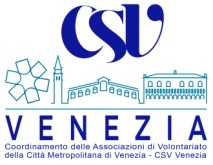 DATA E ORA DELLA RICHIESTA:                                                   DATA E ORA DELLA RICHIESTA:                                                   DATA E ORA DELLA RICHIESTA:                                                   DATA E ORA DELLA RICHIESTA:                                                   DATA E ORA DELLA RICHIESTA:                                                   DATA E ORA DELLA RICHIESTA:                                                   DATA E ORA DELLA RICHIESTA:                                                   DATA E ORA DELLA RICHIESTA:                                                   NomeNomeCognomeCognomeData di nascitaData di nascitaResidenzaResidenzaSegnalante (se diverso dal richiedente)Segnalante (se diverso dal richiedente)Contatti (telefono e mail)Contatti (telefono e mail)Carrozzina o altri ausiliCarrozzina o altri ausiliAccompagnatore proprio (obbligatorio per minori e per persone non autosufficienti)Accompagnatore proprio (obbligatorio per minori e per persone non autosufficienti)SI _   NO _      NOMINATIVO_______________________________________SI _   NO _      NOMINATIVO_______________________________________SI _   NO _      NOMINATIVO_______________________________________SI _   NO _      NOMINATIVO_______________________________________SI _   NO _      NOMINATIVO_______________________________________SI _   NO _      NOMINATIVO_______________________________________Se no, richiesta accompagnatore Stacco Se no, richiesta accompagnatore Stacco SI_   NO_SI_   NO_SI_   NO_SI_   NO_SI_   NO_SI_   NO_CONDIZIONE DI FRAGILITÀ O MARGINALITÀ SEGNALATA  (segnare con una x)CONDIZIONE DI FRAGILITÀ O MARGINALITÀ SEGNALATA  (segnare con una x)CONDIZIONE DI FRAGILITÀ O MARGINALITÀ SEGNALATA  (segnare con una x)CONDIZIONE DI FRAGILITÀ O MARGINALITÀ SEGNALATA  (segnare con una x)CONDIZIONE DI FRAGILITÀ O MARGINALITÀ SEGNALATA  (segnare con una x)CONDIZIONE DI FRAGILITÀ O MARGINALITÀ SEGNALATA  (segnare con una x)CONDIZIONE DI FRAGILITÀ O MARGINALITÀ SEGNALATA  (segnare con una x)CONDIZIONE DI FRAGILITÀ O MARGINALITÀ SEGNALATA  (segnare con una x)Disabilità certificateDisabilità certificateCondizioni di grave difficoltà fisiche, motorie o psichicheCondizioni di grave difficoltà fisiche, motorie o psichicheCondizioni di grave difficoltà fisiche, motorie o psichicheCondizioni di grave difficoltà fisiche, motorie o psichicheMancanza di rete sociale 
(familiare e amicale)Mancanza di rete sociale 
(familiare e amicale)Povertà economicaPovertà economicaPovertà economicaPovertà economicaMancanza di servizi pubblici 
raggiungibiliMancanza di servizi pubblici 
raggiungibiliPur in presenza di rete sociale,  mancanza dei mezzi necessari al trasportoPur in presenza di rete sociale,  mancanza dei mezzi necessari al trasportoPur in presenza di rete sociale,  mancanza dei mezzi necessari al trasportoPur in presenza di rete sociale,  mancanza dei mezzi necessari al trasportoMOTIVO DELLA RICHIESTA DI TRASPORTO (segnare con una x)MOTIVO DELLA RICHIESTA DI TRASPORTO (segnare con una x)MOTIVO DELLA RICHIESTA DI TRASPORTO (segnare con una x)MOTIVO DELLA RICHIESTA DI TRASPORTO (segnare con una x)MOTIVO DELLA RICHIESTA DI TRASPORTO (segnare con una x)MOTIVO DELLA RICHIESTA DI TRASPORTO (segnare con una x)MOTIVO DELLA RICHIESTA DI TRASPORTO (segnare con una x)MOTIVO DELLA RICHIESTA DI TRASPORTO (segnare con una x)MED medico sanitario (visite)MED medico sanitario (visite)TER terapiaTER terapiaTER terapiaLAV lavorativo (o scolastico)LAV lavorativo (o scolastico) REL religioso (es. anche cimitero) REL religioso (es. anche cimitero) REL religioso (es. anche cimitero)AFF affettivitàAFF affettività LOG logistico (pratiche d’ufficio e/o burocratiche) LOG logistico (pratiche d’ufficio e/o burocratiche) LOG logistico (pratiche d’ufficio e/o burocratiche)RIC ludico ricreativo – centro diurno  - struttura d’accoglienzaRIC ludico ricreativo – centro diurno  - struttura d’accoglienzaaltro _________________________altro _________________________altro _________________________DATA TRASPORTO: DATA TRASPORTO: ORA ANDATA:  ORA ANDATA:  ORA ANDATA:  ORA ANDATA:  ORA RITORNO:ORA RITORNO:Indirizzo presa in caricoIndirizzo presa in caricoDestinazione indicataDestinazione indicataIndicare seIndicare seAndata/Ritorno _____
con attesa breve sul postoAndata/Ritorno _____
con attesa breve sul postoAndata/Ritorno _____
con attesa breve sul postoAndata/Ritorno _____
senza attesa sul posto 
(attesa lunga - il mezzo rientra in sede)Andata/Ritorno _____
senza attesa sul posto 
(attesa lunga - il mezzo rientra in sede)Solo Andata ____AUTORIZZO IL TRATTAMENTO DEI DATI PERSONALI CONTENUTI NEL PRESENTE DOCUMENTO IN BASE ALL’ART.13 DEL D.LGS. 196/2003 E ALL’ART. 13 DEL REGOLAMENTO UE 2016/679 RELATIVO ALLA PROTEZIONE DELLE PERSONE FISICHE CON RIGUARDO AL TRATTAMENTO DEI DATI PERSONALI.AUTORIZZO IL TRATTAMENTO DEI DATI PERSONALI CONTENUTI NEL PRESENTE DOCUMENTO IN BASE ALL’ART.13 DEL D.LGS. 196/2003 E ALL’ART. 13 DEL REGOLAMENTO UE 2016/679 RELATIVO ALLA PROTEZIONE DELLE PERSONE FISICHE CON RIGUARDO AL TRATTAMENTO DEI DATI PERSONALI.AUTORIZZO IL TRATTAMENTO DEI DATI PERSONALI CONTENUTI NEL PRESENTE DOCUMENTO IN BASE ALL’ART.13 DEL D.LGS. 196/2003 E ALL’ART. 13 DEL REGOLAMENTO UE 2016/679 RELATIVO ALLA PROTEZIONE DELLE PERSONE FISICHE CON RIGUARDO AL TRATTAMENTO DEI DATI PERSONALI.AUTORIZZO IL TRATTAMENTO DEI DATI PERSONALI CONTENUTI NEL PRESENTE DOCUMENTO IN BASE ALL’ART.13 DEL D.LGS. 196/2003 E ALL’ART. 13 DEL REGOLAMENTO UE 2016/679 RELATIVO ALLA PROTEZIONE DELLE PERSONE FISICHE CON RIGUARDO AL TRATTAMENTO DEI DATI PERSONALI.AUTORIZZO IL TRATTAMENTO DEI DATI PERSONALI CONTENUTI NEL PRESENTE DOCUMENTO IN BASE ALL’ART.13 DEL D.LGS. 196/2003 E ALL’ART. 13 DEL REGOLAMENTO UE 2016/679 RELATIVO ALLA PROTEZIONE DELLE PERSONE FISICHE CON RIGUARDO AL TRATTAMENTO DEI DATI PERSONALI.AUTORIZZO IL TRATTAMENTO DEI DATI PERSONALI CONTENUTI NEL PRESENTE DOCUMENTO IN BASE ALL’ART.13 DEL D.LGS. 196/2003 E ALL’ART. 13 DEL REGOLAMENTO UE 2016/679 RELATIVO ALLA PROTEZIONE DELLE PERSONE FISICHE CON RIGUARDO AL TRATTAMENTO DEI DATI PERSONALI.AUTORIZZO IL TRATTAMENTO DEI DATI PERSONALI CONTENUTI NEL PRESENTE DOCUMENTO IN BASE ALL’ART.13 DEL D.LGS. 196/2003 E ALL’ART. 13 DEL REGOLAMENTO UE 2016/679 RELATIVO ALLA PROTEZIONE DELLE PERSONE FISICHE CON RIGUARDO AL TRATTAMENTO DEI DATI PERSONALI.Compilazione a cura della Segreteria del Progetto StaccoCompilazione a cura della Segreteria del Progetto StaccoAssociazione incaricataKM totali